موفق باشیدنام: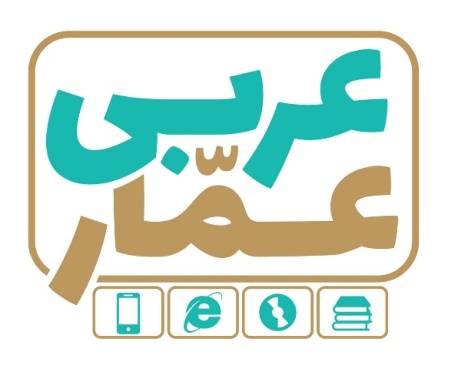 تاریخ امتحان:نام خانوادگی:ساعت برگزاری:نام دبیر طراح سوالات:کارگرمدت زمان امتحان:عربی یازدهم نوبت دومعربی یازدهم نوبت دومعربی یازدهم نوبت دومردیفسؤالاتبارم۱تَرْجِمِ الکَلِماتِ الّتي تَحتَها خطٌّ.الف( ماکانَ عِندَالعَرب المِسک والدّیباج                ب)عفواً ،ماعندي وَصفةٌ أریدُ هذه الادویة0.5۲اُکْتُبْ فِي الْفَراغِ الْکَلِمَتَیْنِ الْمُتَرادِفَتَیْنِ وَ الْکَلِمَتَیْنِ المُتَضادَّتَینِ.  (کلمتان زائِدَتانِ)«بَحَث ، إثم ،جلوس ،بدایة ،ذَنب ،قیام » الف) ................ = ...................		     ب)................... ≠........................0.5۳عَیِّنِ  الْکَلِمَةَ الْغَریبَةَ في المَعْنی: الف) سیاجقِشر  نَوَی    غُصْن ب)  علِّموا  تعلیمات   مُدرِّس   یَتَعلَّم  0.54اُکْتُبْ مُفرَدَ أَوْ جَمعَ الْکَلِمَتَیْنِ. مفردِ أَحْياء:         ..........                                جمعِ خُطّة :...............0.5۵تَرْجِمِ الْجُمَلَ التّالیَةَ إلی الْفارسیّةِ. الف) تعلّمَت شیمل لُغةَ الاردیّةِ وألقَت مُحاضراتٍ في جامعة هارفاردب) إن تهرُب مِن الواقع سَتُواجِه صُعوباتٍ کثیرةعدِّة مرّات فَتفشلُج) قدبیّن علماءُهاتین اللّغتین أبعادهذا التِاثیرفي دراساتهم اللغویّةد) علینا أن یکونَ کلامنالیّناً لکي نُقنِع المُستمعینَ ونَکسب مَودّتهمه) عندنا طالبٌ مُشاغبٌ یَلتفت إلی الوراء ویَهمسُ الآخرین في الصفّز) علیک أن تَبتعدَ عن العُجب وتسمیة الآخرین بالأسماء القبیحةح) أضغطُ الدّمِ عندک أم مَرضُ السُّکر؟(5/ نمره)5۶اِنْتَخِبِ التَّرجَمَةَ الصَّحیحةالف) مَن فکّرَ قبل الکلام قَلَّ خطؤهُ1- هرکس قبل ازسخن گفتن فکرکند اشتباهش کم می شود  2- کسی که قبل ازسخن گفتن فکرکرد خطایش کم می شود ب) قال المدیرُ إنّ الامتحانات تُساعِد الطلّاب لِتعلُّم الدروس فلیَعلموا ذلک                	                                                  1- مدیر گفت: امتحانات به دانش اموزان برای یادگیری درسهایشان کمک می کند پس آن را می دانند 2- مدیرگفت: امتحانات به دانش آموزان برای یادگیری درسها کمک می کند پس آن رابدانند 0.57کَمِّلِ الْفَراغاتِ في التَّرجَمَةِ الْفارسیّةِ.الف) لن تنالوا البرّ حتّی تُنفقوا ممّا تُحبّونَبه نیکی .................تا اینکه ازآنچه دوست می دارید ..................... ب) اللهمّ إنّي أعوذُ بک مِن نفسٍ لاتَشبعُخدایا به تواز............پناه می برم که ..................ج)کان الأطفال یلعبون بِالکرة وبَعداللّعبِ صاروا نشیطینَکودکان باتوپ ..................وبعدازبازی بانشاط ..........1.58ترْجِمِ الکَلِماتِ الّتي تَحتَها خطٌ.الف) قَد یَبلُغ إرتفاع بعضها أکثر من مئة متر       ب) الغیبة مِن أهمّ أسباب قطع التُواصلد) ج) زمیلي! تَنبّه في حیاتک ،فالموت قریبٌ      ه) عوِّدتُ لساني لین الکلام                                                                             و)لاتستشرِ الکذّاب فأنّه یُقرّب البعید               ح) قدتغیّرت أوزانُ اللغة الفارسیة بعددخول العربیة1.59عَیِّنِ الْفِعْلَ الْمُناسِبَ لِلفَراغِ: الف) یا أُولادي رَجاءً  .................. الشَّارعِ .            لاتَلعَبْ        لاتَلعَبوا        لا تَلعَبا                                                                        ب)صدیقي ............ في الشهر القادم إلی قریته          لن یُسافر          لم یسافر 	لکي یسافر َج)أیّها الطالب!...............خیر النّاس في حیاتک        إجلِس            جالِس         لِتَجلِس        0.7510عَیِّنْ إسمَ الْمَکانِ في هٰذِهِ الْجُملَةِ وَ تَرجِمْهِ : یدورُ مباراة کرة القدم في الملاعب هذالأسبوع في بلدنا 	0.5۱۱عَیِّنْ إسمَ التَّفضیلِ في هَاتَینِ الْجُملَتینِ ثُمَّ تَرجِمْ إسمَ التَّفضیلِ فَقَط.الف)  لیس شيءٌ أثقَل في المیزان مِن الخُلق الحَسن    ب)  تَفکُّر ساعةٍ خَیرٌ مِن عبادة سَبعین سنة ۱۱۲ عیّن العبارة الفارسیّة غیرالمناسبة لهذه العبارة«الدّهریومانِ یومٌ لک ویومٌ علیک»الف:دورگردون گردوروزی برمراد مانرفت   دائما یکسان نباشدحال دوران غم مخورب:چرخ برهم زنم ارغیرمرادم گردد         من نه آنم که زبونی کشم ازچرخ فلکج:روزگارست آن که گه عزّت دهد گه خواردارد   چرخ بازیگرازاین بازیچه ها بسیاردارد0.25۱۳عَیِّنْ جواب الشَّرطِ في الْعبارتین ثمّ ترجِم فعل الشرط فقط 1)﴿وَماتُقدّموا لأنفسکم مِن خیرٍ تَجدوه عندالله﴾2) مَن إستَمعَ إلی المعلم جیّداً فیَکتب ما یقول فهو ناجحٌ في دروسه حتماً114تَرجِمْ الکلمتینِ حَسَبَ الْقَواعِدِ الْمَعرفَةِ وَ النَّکَرَةِ  رَأیتُ جَملاً فی الحَقل  کَان الجَمَل عند صاحبه .0.515عیّن محلّ الاعرابي للْکَلِماتِ الّتی تحتَها خطٌّ.الف)شَجرةُ الخبز شَجرةٌ تنمو في جزرالمُحیط الهادیء  ب) یقولون  بِألسنتهم ما لیس في قلوبهم116عَیِّنْ إسمَ الْفاعِلِ، إسمِ الْمَفعولِ ،إسمِ الْمُبالِغَةِ والمضاف إلیه 1- یاغَفّارَ الذُّنوبُ ، اِغفِرلَنا      2- عَداوة العاقل خَیرٌ مِن صداقة الجاهل       3- هویَدعوالمُخاطبینَ بِکلام جمیل117ضَعْ في الْدَّائِرةِ الْعَدَدَ الْمُناسِبَ . ( کَلمَتانِ زَائِدَتانِ)1.الشّرشف                              O  قطعة قُماش تُوضع علی السّریر2.حارِسُ ا لْمَرْمَی                        O الذي أعطاه اللهُ عمراًطویلاً3. الالتفاف                             O آلة في السیارة تنفجِر أحیاناً عند الواصطدام بِالصخور4.المُعمَّر	                      Oالقیم المشترکة بین الناس في قریة أومدینة أو بَلد	 5.الثّقافة                                  Oمکانٌ لبیع الادویة وموادِ التجمیل                         6.الأطار                                 O هوالدّوَران والتجمُّع حول الشيء7.المُستوصِف                     8.الصّیدلة1.518اِقرَأِ النَّصَّ التَّالیَ  ثُمَّ أَجِبْ عَنِ الْأسئِلَةِ .«ظواهرالطبیعة تُثبت حقیقة واحدة وهي قدرة الله.العنب البرازیلي تختلف عن باقي الاشجارفي العالم لانِّها تنموأثمارها علی جِذعهاوتُعطي الاثمارطول السّنة .شجرة السّکویا مِن أطول الاشجارفي العالَم في کالیفورنیا وقدیبلغ قطرهاتسعة أمتاروإرتفاعها أکثرمِن مئة متر»الف:أجِب عن السّوالین بالعربیّة مُستعینا بالنصّ 1.ماالفرق بین العنب البرازیلی وباقی الاشجار؟(0.5)2.أین تُوجد شجرة السّکویا؟ب:عیّن الصحیح أو الخطأ حسب النصّ1.نستطیع أن نُثبتَ قدرة الخالق من خلال مُشاهدة شجرة السِکویا                   صحیح          خطأ2. یأکل الناسُ في البرازیل ثمرةَ العنب البرازیلی في فصل الصیف والخریف              صحیح          خطأ1.2519أَجِبْ عَنِ الْأَسْوال التالي بالعربیةکَم سِعر سِروالکَ؟......................0.2520رَتِّبِ الْکَلِماتِ ثمّ أکتب سوالاً وجواباً«یذهبُ،مَن ،یُسجّل ،إلی النّهائي ،هدَفاً ،یذهب ،إلی النِهائي ،مَنالف) السوال...................................... ب) الجواب................................................0.5